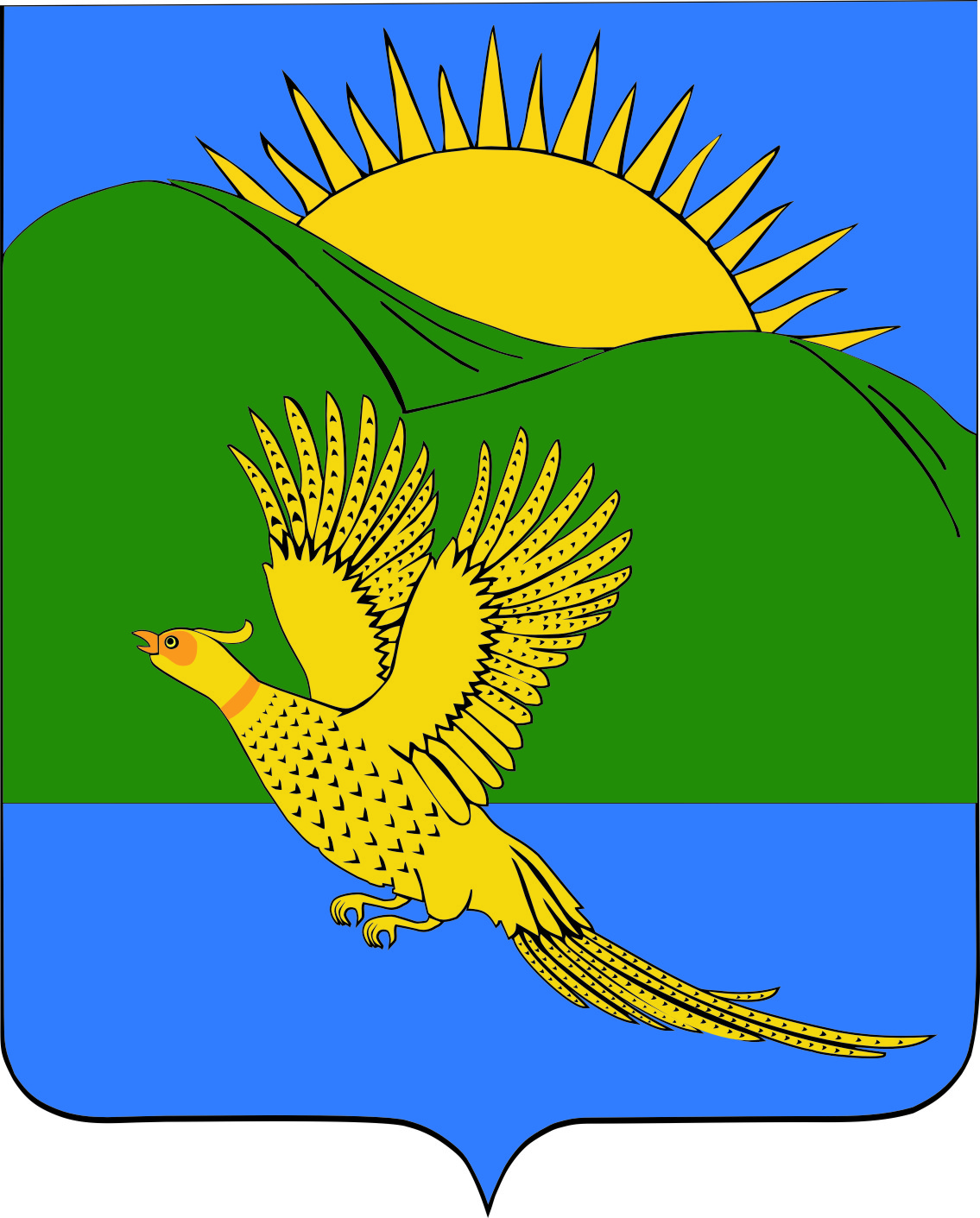 ДУМАПАРТИЗАНСКОГО МУНИЦИПАЛЬНОГО РАЙОНАПРИМОРСКОГО КРАЯРЕШЕНИЕ				       село Владимиро-Александровское	12.12.2014.									             	    №  122С целью приведения муниципальных правовых актов в соответствие с действующим законодательством Российской Федерации, руководствуясь Уставом Партизанского муниципального района, Дума Партизанского муниципального районаРЕШИЛА:1. Принять муниципальный правовой акт «О внесении изменений в Положение «Об организации мероприятий межпоселенческого характера по охране окружающей среды», утвержденное решением Думы Партизанского муниципального района от  10.06.2005 №114».2. Направить настоящий муниципальный правовой акт главе Партизанского муниципального района для подписания и опубликования.3.  Настоящее решение вступает в силу со дня его принятия.Председатель Думы								С.Е. ШерстневМУНИЦИПАЛЬНЫЙ ПРАВОВОЙ АКТО внесении изменений в Положение «Об организации мероприятий межпоселенческого характера по охране окружающей среды», утвержденное решением Думы Партизанского муниципального района от  10.06.2005 №114Принят решением Думы Партизанскогомуниципального районаот 12.12.2014   №  1221. Внести в  Положение «Об организации мероприятий межпоселенческого характера по охране окружающей среды», утвержденное решением Думы Партизанского муниципального района от  10.06.2005 №114, (далее – Положение)  следующие изменения:	             1.1.   В названии Положения исключить слова «межпоселенческого характера».             1.2.  В пункте 1.1. исключить слова «межпоселенческого характера».              1.3.  В пункте 1.3. исключить слова «межпоселенческого характера».              1.4.  В пункте 2.1. исключить слова «межселенческой».              1.5.  В подпункте 6 пункта 2.1. исключить слова «межпоселенческих».2. Настоящий муниципальный правовой акт вступает в силу с 01января  2015 года.И.о.главы Партизанского муниципального района	 		В.Г. Головчанский12 декабря 2014 года №  122  - МПАО внесении изменений в Положение «Об организации мероприятий межпоселенческого характера по охране окружающей среды», утвержденное решением Думы Партизанского муниципального района от  10.06.2005 №114.